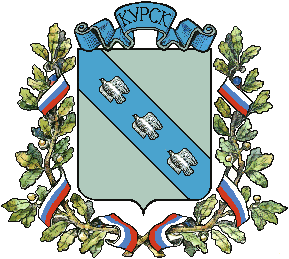 АДМИНИСТРАЦИЯ города курскаКурской областиП О С Т А Н О В Л Е Н И Е«27» декабря   2019г.                               г. Курск                                  № 2724Об утверждении административного регламента предоставления администрацией Железнодорожного округа города Курска муниципальной услуги «Выдача несовершеннолетним лицам, достигшим 16 лет, разрешения на вступление в брак до достижения брачного возраста»В соответствии с Федеральным законом от 27.07.2010 № 210-ФЗ         «Об организации предоставления государственных и муниципальных услуг»,  Уставом города Курска, постановлением Администрации города Курска от 29.12.2018 № 3070 «О разработке и утверждении административных регламентов предоставления муниципальных услуг», ПОСТАНОВЛЯЮ:1. Утвердить прилагаемый административный регламент предоставления администрацией Железнодорожного округа города Курска муниципальной услуги «Выдача несовершеннолетним лицам, достигшим     16 лет, разрешения на вступление в брак до достижения брачного возраста».2. Признать утратившим силу постановление Администрации города Курска  от 25.10.2016 № 3399 «Об утверждении административного регламента администрации Железнодорожного округа города  Курска             по предоставлению муниципальной услуги «Выдача разрешений на вступление в брак лицам, достигшим возраста 16 лет».3. Управлению информации и печати Администрации города Курска (Комкова Т.В.) обеспечить опубликование настоящего постановления              в газете «Городские известия».4. Управлению делами Администрации города Курска (Рукин А.Н.) обеспечить размещение на официальном сайте Администрации города Курска в информационно - телекоммуникационной сети «Интернет».5. Постановление вступает в силу со дня его официального опубликования.Глава города Курска                                                                      В.Н. КарамышевУТВЕРЖДЕНпостановлениемАдминистрации города Курскаот «27» декабря 2019 года№ 2724АДМИНИСТРАТИВНЫЙ РЕГЛАМЕНТпредоставления администрацией Железнодорожного округа             города Курска  муниципальной услуги «Выдача несовершеннолетним лицам, достигшим 16 лет, разрешения на вступление в брак до достижения брачного возраста»1.ОБЩИЕ ПОЛОЖЕНИЯ1.1. Предмет регулирования Административного регламентаАдминистративный регламент предоставления администрацией Железнодорожного округа города Курска муниципальной услуги                                 «Выдача несовершеннолетним лицам, достигшим 16 лет, разрешения                  на вступление в брак до достижения брачного возраста» определяет:    стандарт предоставления муниципальной услуги, (далее - Регламент) состав, последовательность и сроки выполнения административных процедур (действий), формы контроля за исполнением административного регламента; досудебный (внесудебный) порядок обжалования решений и действий (бездействия) должностных лиц, предоставляющих муниципальную услугу.					1.2. Круг заявителей	Заявителями являются несовершеннолетние граждане в возрасте                   от 16 до 18 лет, зарегистрированные по месту жительства на территории Железнодорожного округа города Курска, имеющие основания на вступление в брак до достижения брачного возраста.1.3.Требования к порядку информирования о предоставлениимуниципальной услуги1.3.1. Порядок получения информации заявителями по вопросам предоставления муниципальной услуги и услуг, которые являются необходимыми и обязательными для предоставления муниципальной услуги, сведений о ходе предоставления указанных услуг,  в том числена официальном сайте органа местного самоуправления, являющегося разработчиком регламента в сети «Интернет», в федеральной государственной информационной системе «Единый портал государственных и муниципальных услуг (функций)» (далее - Единый портал).Информирование заявителей по вопросам предоставления  муниципальной услуги, в том числе о ходе предоставления муниципальной услуги, проводится путем устного информирования, письменного информирования (в том числе в электронной форме).Информирование заявителей организуется следующим образом:индивидуальное информирование (устное, письменное);публичное информирование (средства массовой информации,                   сеть «Интернет»).Индивидуальное устное информирование осуществляется специалистами администрации Железнодорожного округа города Курска                    (далее - Администрация округа) при обращении заявителей за информацией лично (в том числе по телефону).График работы Администрации округа, график личного приема заявителей размещается в  информационно - телекоммуникационной сети «Интернет» на официальном сайте Администрации города Курска                             и на информационном стенде Администрации округа.Специалисты принимают все необходимые меры для предоставления заявителю полного и оперативного ответа на поставленные вопросы,                          в том числе с привлечением иных компетентных специалистов.Ответ на устное обращение с согласия заявителя предоставляется                          в устной форме в ходе личного приема. В остальных случаях                                      в установленный законом срок предоставляется письменный ответ                            по существу поставленных в устном обращении вопросов.Если для подготовки ответа требуется продолжительное время, специалист может предложить заявителю обратиться за необходимой информацией в удобных для него формах и способах повторного консультирования через определенный промежуток времени.Время индивидуального устного информирования                                              (в том числе по телефону) заявителя не может превышать 10 минут.Ответ на телефонный звонок содержит информацию о наименовании органа, в который позвонил заявитель, фамилию, имя, отчество                  (последнее - при наличии) и должность специалиста, принявшего телефонный звонок. При невозможности принявшего звонок специалиста самостоятельно ответить на поставленные вопросы телефонный звонок переадресовывается (переводится) на другое должностное лицо или обратившемуся гражданину сообщается номер телефона, по которому                   он может получить необходимую информацию.Во время разговора специалисты четко произносят слова, избегают  «параллельных разговоров» с окружающими людьми и не прерывают  разговор, в том числе по причине поступления звонка на другой аппарат.При ответах на телефонные звонки и устные обращения специалисты соблюдают правила служебной этики.Письменное, индивидуальное информирование осуществляется                       в письменной форме за подписью главы Администрации округа. Письменный ответ предоставляется в простой, четкой и понятной форме и содержит ответы на поставленные вопросы, а также фамилию, имя, отчество                      (при наличии) и номер телефона исполнителя и должность, фамилию                     и инициалы лица, подписавшего ответ. При необходимости ответ должен содержать ссылки на соответствующие нормы действующего законодательства Российской Федерации. Письменный ответ по существу поставленных в письменном заявлении вопросов направляется заявителю в течение 30 календарных дней со дня его регистрации в Администрации округа.Ответ на обращение направляется в форме электронного документа              по адресу электронной почты, указанному в обращении, поступившем                    в Администрацию округа или должностному лицу в форме электронного документа, и в письменной форме по почтовому адресу, указанному                         в обращении, поступившем в Администрацию округа или должностному лицу в письменной форме. Должностное лицо не вправе осуществлять консультирование заявителей, выходящее за рамки информирования                        о стандартных процедурах и условиях оказания муниципальной услуги                    и влияющее прямо или косвенно на индивидуальные решения заявителей.Публичное информирование об услуге и о порядке ее оказания, о ходе предоставления услуги осуществляется Администрацией округа путем размещения информации на информационном стенде в занимаемых                    ими помещениях, а также с использованием информационно-телекоммуникационных технологий, в том числе посредством размещения              на официальном сайте Администрации города Курска в информационно - телекоммуникационной сети «Интернет».На Едином портале можно получить информацию о (об):круге заявителей;сроке предоставления муниципальной услуги;результате предоставления муниципальной услуги, порядке выдачи результата муниципальной услуги;исчерпывающем перечне оснований для приостановления предоставления муниципальной услуги или отказа в предоставлении муниципальной услуги;о праве заявителя на досудебное (внесудебное) обжалование действий (бездействия) и решений, принятых (осуществляемых) в ходе предоставления муниципальной услуги;формы заявлений (уведомлений, сообщений), используемые                       при предоставлении муниципальной услуги.образцы заполнения электронной формы запроса.Информация о муниципальной услуге предоставляется бесплатно.1.3.2. Порядок, форма, место размещения и способы получения справочной информации, в том числе на стендах в местах предоставления муниципальной услуги   и услуг, которые являются необходимыми и обязательными для предоставления муниципальной услуги, и в многофункциональном центре по предоставлению государственных и муниципальных услугНа информационных стендах в помещении, предназначенном                            для предоставления муниципальной услуги,  размещается следующая информация:краткое описание порядка предоставления муниципальной услуги;извлечения из настоящего Регламента с приложениями (полная версия на официальном сайте Администрации города Курска в информационно-телекоммуникационной сети «Интернет»);месторасположение, график (режим) работы, номера телефонов, адреса официальных сайтов и электронной почты органов, в которых заявители могут получить документы, необходимые для предоставления муниципальной услуги;перечни документов, необходимых для предоставления муниципальной услуги, и требования, предъявляемые  к этим документам;порядок обжалования решения, действий или бездействия должностных лиц, предоставляющих муниципальную услугу;основания для отказа в предоставлении муниципальной услуги;основания для приостановления предоставления муниципальной услуги;порядок информирования о ходе предоставления муниципальной услуги;порядок получения консультаций;образцы оформления документов, необходимых для предоставления муниципальной услуги, и требования к ним.Тексты материалов печатаются удобным для чтения шрифтом (размером не меньше 14), без исправлений, наиболее важные места выделяются полужирным шрифтом.Справочная информация (местонахождение и графики работы Администрации округа,  отделов Администрации округа предоставляющих муниципальную услугу, государственных и муниципальных органов                          и организаций, обращение в которые необходимо для получения муниципальной услуги; справочные телефоны Администрации округа, организаций, участвующих в предоставлении муниципальной  услуги, в том числе номер телефона-автоинформатора; адрес официального сайта Администрации города Курска, а также электронной почты и (или) формы обратной связи Администрации округа, предоставляющей  муниципальную услугу, в сети «Интернет») размещена на  официальном сайте Администрации города Курска, в региональной информационной системе «Реестр государственных и муниципальных услуг (функций) Курской области» (далее – Региональный реестр) https://www.rpgu.rkursk.ru                   и на Едином портале https://www.gosuslugi.ru.».2. Стандарт предоставления муниципальной услуги2.1. Наименование муниципальной услугиВыдача несовершеннолетним лицам, достигшим 16 лет, разрешения    на вступление в брак до достижения брачного возраста					2.2. Наименование органа, предоставляющего муниципальную услугу	2.2.1.Муниципальная услуга предоставляется территориальным органом Администрации города Курска по месту жительства заявителя - администрацией Железнодорожного округа города Курска.В соответствии с требованиями  пункта 3 части 1 статьи 7 Федерального закона от 27.07.2010 № 210-ФЗ «Об организации предоставления государственных и муниципальных услуг» Администрация округа не вправе требовать от заявителя осуществления действий, в том числе согласований, необходимых для получения муниципальной услуги и связанных                                    с обращением в иные государственные органы, органы местного самоуправления, организации, за исключением получения услуг                            и получения документов и информации, предоставляемых в результате предоставления таких услуг, включенных в перечень услуг, которые являются необходимыми и обязательными для предоставления муниципальных услуг, утвержденный нормативным правовым актом Курского городского Собрания.2.3.Описание результата предоставления муниципальной услугиРезультатом предоставления муниципальной услуги является:	разрешение на вступление в брак несовершеннолетним лицам, достигшим возраста шестнадцати лет, оформленное в виде распоряжения Администрации округа;официальный мотивированный отказ заявителю в предоставлении муниципальной услуги.2.4. Срок предоставления муниципальной услуги, в том числе             с учетом необходимости обращения в организации, участвующие              в предоставлении муниципальной  услуги, срок приостановления предоставления муниципальной  услуги в случае, если возможность приостановления предусмотрена законодательством Российской Федерации, срок выдачи (направления) документов, являющихся результатом предоставления муниципальной услугиСрок предоставления муниципальной услуги не должен превышать               30 дней со дня регистрации заявления.	Срок приостановления предоставления муниципальной услуги законодательством не предусмотрен.Срок выдачи документа, являющихся результатом предоставления муниципальной услуги, составляет 3 рабочих дня с даты регистрации документа, являющегося результатом предоставления муниципальной  услуги.2.5. Нормативные правовые акты, регулирующие предоставлениемуниципальной  услугиПеречень нормативных правовых актов, регулирующих предоставление муниципальной услуги (с указанием их реквизитов и источников официального опубликования), размещен на официальном сайте Администрации города Курска http://www.kurskadmin.ru в сети «Интернет»,  а также в Региональном реестре https://www.rpgu.rkursk.ru. и на Едином портале https://www.gosuslugi.ru.2.6. Исчерпывающий перечень документов, необходимых в соответствии с нормативными правовыми актами для предоставления муниципальной услуги и услуг, которые являются необходимыми и обязательными для предоставления муниципальной услуги, подлежащих представлению заявителем,  способы  их получения заявителем, в том числе в электронной форме, порядок их представленияИсчерпывающий перечень документов, необходимых для предоставления муниципальной услуги, предоставляемых заявителем:2.6.1. заявление, составленное по форме согласно приложению                               к настоящему Административному регламенту.2.6.2.	К заявлению прилагаются следующие документы:1. Документ, удостоверяющий личность заявителя;2. Документ, подтверждающий наличие уважительных причин для получения разрешения на вступление в брак:а) справка медицинского учреждения или врача, занимающегося частной медицинской практикой, о наличии беременности;б) копия свидетельства о рождении ребенка у лиц, желающих вступить в брак (с предъявлением его оригинала) в случае рождения ребенка;в) копия свидетельства об установлении отцовства (с предъявлением его оригинала);г) копия документа, подтверждающего призыв на военную службу (с предъявлением его оригинала);д) документ, подтверждающий непосредственную угрозу жизни одной из сторон;е) документ, подтверждающий наличие других уважительных причин для получения разрешения на вступление в брак.2.6.3. Заявление может подано:на бумажном носителе посредством почтового отправления  или при личном обращении заявителя либо его уполномоченного представителя                   в Администрацию округа;2.6.4. При подаче заявления и документов при личном приеме заявитель предъявляет подлинники документов для удостоверения подлинности прилагаемых к заявлению копий (за исключением копий, удостоверенных нотариально или заверенных органами, выдавшими данные документы                 в установленном порядке).2.6.5. При направлении документов почтовым отправлением,  прилагаемые копии документов должны быть нотариально заверены                     или заверены органами, выдавшими данные документы в установленном порядке.Заявление о предоставлении муниципальной услуги и прилагаемые                 к нему документы должны быть надлежащим образом оформлены, иметь подписи и печати, должны быть чётко напечатаны или разборчиво написаны от руки. Подчистки и исправления не допускаются, за исключением  исправлений, скреплённых печатью и заверенных подписью уполномоченного должностного лица.За предоставление недостоверных или искажённых сведений, повлёкших за собой неправомерное предоставление муниципальной услуги, заявитель несёт ответственность в соответствии с действующим законодательством.2.7. Исчерпывающий перечень документов, необходимых                              в соответствии с нормативными правовыми актами для предоставления муниципальной услуги, которые находятся в распоряжении государственных органов, органов местного самоуправления и иных органов, участвующих в предоставлении государственных или муниципальных услуг, и которые заявитель вправе представитьДокументы, необходимые в соответствии с нормативными правовыми актами для предоставления муниципальной услуги, находящихся                            в распоряжении государственных органов, органов местного самоуправления и иных органов, участвующих в предоставлении муниципальных услуг отсутствуют.2.8.Указание на запрет требовать от заявителяАдминистрация округа, а также орган, участвующий в предоставлении муниципальной услуги, не вправе требовать от заявителя:предоставления документов и информации или осуществления действий, предоставление или осуществление которых не предусмотрено нормативными правовыми актами, регулирующими отношения, возникающие в связи с предоставлением муниципальной услуги;представления документов и информации, в том числе подтверждающих внесение заявителем платы за предоставление муниципальной услуги, которые находятся в распоряжении органов, предоставляющих государственные услуги, органов, предоставляющих муниципальные услуги, иных государственных органов, органов местного самоуправления либо подведомственных государственным органам или органам местного самоуправления организаций, участвующих                                   в предоставлении муниципальной услуги, в соответствии с нормативными правовыми актами Российской Федерации, нормативными правовыми актами Курской области, муниципальными правовыми актами, за исключением документов, включенных в определенный частью 6 статьи 7 Федерального закона от 27.07.2010 № 210-ФЗ «Об организации предоставления государственных и муниципальных услуг» перечень документов. Заявитель вправе представить указанные документы и информацию в орган, предоставляющий муниципальную услугу, по собственной инициативе.осуществления действий, в том числе согласований, необходимых для получения муниципальных услуг и связанных с обращением в иные государственные органы, органы местного самоуправления, организации,                 за исключением получения услуг и получения документов и информации, предоставляемых в результате предоставления таких услуг, включенных                  в перечни, указанные в части 1 статьи 9 Федерального закона;представления документов и информации, отсутствие и (или) недостоверность которых не указывались при первоначальном отказе                       в приеме документов, необходимых для предоставления муниципальной услуги, либо в предоставлении муниципальной услуги, за исключением случаев, предусмотренных пунктом 4 части 1 статьи 7 Федерального закона;2.9. Исчерпывающий перечень оснований для отказа в приеме документов, необходимых для предоставления  муниципальной услугиОснований для отказа в приеме документов, необходимых                            для предоставления муниципальной услуги, законодательством Российской Федерации не предусмотрено.2.10. Исчерпывающий перечень оснований для приостановления предоставления муниципальной услуги или отказа в предоставлении муниципальной  услуги2.10.1. Основания приостановления предоставления муниципальной услуги отсутствуют.2.10.2.  Основания для отказа в предоставлении муниципальной услуги.Не допускается заключение брака между:лицами, из которых хотя бы одно лицо уже состоит в другом зарегистрированном браке;близкими родственниками (родственниками по прямой восходящей                 и нисходящей линии (родителями и детьми, дедушкой, бабушкой и внуками), полнородными и неполнородными (имеющими общих отца или мать) братьями и сестрами);усыновителями и усыновленными;лицами, из которых хотя бы одно лицо признано судом недееспособным вследствие психического расстройства.2.11. Перечень услуг, которые являются необходимыми и обязательными для предоставления муниципальной услуги, в том числе сведения                      о документе (документах), выдаваемом (выдаваемых) организациями, участвующими в предоставлении муниципальной услугиОказание услуг, которые являются необходимыми и обязательными для предоставления муниципальной услуги, законодательством                                     не предусмотрено.2.12. Порядок, размер и основания взимания государственной пошлины или иной платы, взимаемой за предоставление муниципальной услугиМуниципальная услуга предоставляется без взимания государственной пошлины или иной платы.В случае внесения изменений в выданный по результатам предоставления документ, направленный на исправление ошибок, допущенных по вине органа и (или) должностного лица, плата с заявителя              не взимается.2.13. Порядок, размер и основания взимания платы                            за предоставление услуг, которые являются необходимыми                         и обязательными для предоставления муниципальной услугиОказание услуг, которые являются необходимыми и обязательными для предоставления муниципальной услуги, законодательством                                    не предусмотрено.2.14. Максимальный срок ожидания в очереди при подаче запроса         о предоставлении муниципальной услуги, услуги, предоставляемой организацией, участвующей в предоставлении муниципальной услуги,            и при получении результата предоставления муниципальной услугиМаксимальный срок ожидания в очереди при подаче заявления                      о предоставлении муниципальной услуги, и при получении результата предоставления муниципальной услуги - не более 15 минут.2.15. Срок и порядок регистрации запроса заявителя о предоставлении муниципальной услуги и услуги, предоставляемой организацией участвующей в предоставлении муниципальной услуги, в том числе                        в электронной форме2.15.1. При непосредственном обращении заявителя лично, максимальный срок регистрации заявления – 15 минут.2.15.2. Запрос заявителя о предоставлении муниципальной услуги,  направленный почтовым отправлением, по электронной почте подлежит обязательной регистрации в порядке общего делопроизводства в срок                         не позднее 1 рабочего дня со дня его получения.2.15.3. Специалист, ответственный за прием документов,                                 в компетенцию которого входит прием, обработка, регистрация                                  и распределение поступающей корреспонденции:проверяет документы согласно представленной описи;регистрирует заявление с документами в соответствии с правилами делопроизводства;сообщает заявителю о дате выдачи результата предоставления муниципальной услуги.2.16. Требования к помещениям, в которых предоставляются муниципальная услуга, к залу ожидания, местам для заполнения запросов о предоставлении муниципальной услуги, информационным стендам с образцами их заполнения и перечнем документов, необходимых для предоставления каждой муниципальной услуги,  размещению и оформлению визуальной, текстовой и мультимедийной информации о порядке предоставления такой услуги, в том числе                      к обеспечению доступности для инвалидов указанных объектов                         в соответствии с законодательством Российской Федерации о социальной защите инвалидов2.16.1. Помещения, в которых предоставляется  муниципальная услуга, обеспечиваются компьютерами, средствами связи, включая доступ                          к информационно-телекоммуникационной сети «Интернет», оргтехникой, канцелярскими принадлежностями, информационными и справочными материалами, наглядной информацией, стульями и столами, средствами пожаротушения и оповещения о возникновении чрезвычайной ситуации, доступом к региональной системе межведомственного электронного взаимодействия, а также обеспечивается доступность для инвалидов                                   к указанным помещениям в соответствии с законодательством Российской Федерации о социальной защите инвалидов.Места ожидания заявителей оборудуются стульями и (или) кресельными секциями, и (или) скамьями.2.16.2. Информационные материалы, предназначенные                                   для информирования заявителей о порядке предоставления муниципальной услуги, размещаются на информационных стендах, расположенных в местах, обеспечивающих доступ к ним заявителей, и обновляются при изменении действующего законодательства, регулирующего предоставление муниципальной услуги, и справочных сведений.2.16.3. Обеспечение доступности для инвалидов.Администрация  обеспечивает условия доступности для инвалидов объектов и услуг в соответствии с требованиями, установленными законодательными и иными нормативными правовыми актами, которые включают:возможность беспрепятственного входа в помещение  и выхода из него;сопровождение инвалидов, имеющих стойкие расстройства функции зрения и самостоятельного передвижения, и оказание им помощи;надлежащее размещение оборудования и носителей информации, необходимых для обеспечения беспрепятственного доступа инвалидов                    в помещение с учетом ограничений их жизнедеятельности;содействие со стороны должностных лиц, при необходимости, инвалиду при входе в объект и выходе из него;оборудование на прилегающих к зданию территориях мест для парковки автотранспортных средств инвалидов;сопровождение инвалидов, имеющих стойкие расстройства функции зрения и самостоятельного передвижения, по территории объекта;проведение инструктажа должностных лиц, осуществляющих первичный контакт с получателями услуги, по вопросам работы                                 с инвалидами;допуск в помещение собаки-проводника при наличии документа, подтверждающего ее специальное обучение, выданного по форме, установленной федеральным органом исполнительной власти, осуществляющим функции по выработке и реализации государственной политики и нормативно-правовому регулированию в сфере социальной защиты населения;оказание должностными лицами инвалидам необходимой помощи, связанной с разъяснением в доступной для них форме порядка предоставления и получения услуги, оформлением необходимых для                      ее предоставления документов, ознакомлением инвалидов с размещением кабинетов, последовательностью действий, необходимых для получения услуги;допуск в помещение сурдопереводчика и тифлосурдопереводчика;предоставление, при необходимости, услуги по месту жительства инвалида или в дистанционном режиме;оказание должностными  лицами Администрации округа иной необходимой инвалидам помощи в преодолении барьеров, мешающих получению ими услуг наравне с другими лицами.2.17. Показатели доступности и качества муниципальной услуги, в том числе количество взаимодействий заявителя с должностными лицами при предоставлении муниципальной услуги и их продолжительность, возможность получения муниципальной услуги в многофункциональном центре по предоставлению государственных и муниципальных услуг, возможность получения информации о ходе предоставления муниципальной услуги, в том числе с использованием информационно-коммуникационных технологийПоказатели доступности муниципальной услуги:транспортная или пешая доступность к местам предоставления муниципальной услуги;доступность обращения за предоставлением муниципальной услуги,               в том числе для лиц с ограниченными возможностями здоровья;наличие полной и понятной информации о местах, порядке и сроках предоставления муниципальной услуги в общедоступных местах помещений органов, предоставляющих муниципальную услугу, в информационно-телекоммуникационных сетях общего пользования (в том числе в сети «Интернет»), средствах массовой информации, информационных материалах (брошюрах, буклетах и т.д.);невозможность получения муниципальной услуги                                             в многофункциональном центре предоставления государственных                          и муниципальных услуг (в том числе в полном объеме), посредством запроса о предоставлении нескольких государственных и (или) муниципальных услуг в многофункциональных центрах предоставления государственных                             и муниципальных услуг, предусмотренного статьей 15.1 Федерального закона (далее - комплексный запрос);Показатели качества муниципальной услуги:полнота и актуальность информации о порядке предоставления муниципальной услуги;соблюдение сроков предоставления муниципальной услуги и сроков выполнения административных процедур при предоставлении муниципальной услуги;наличие необходимого и достаточного количества специалистов,                    а также помещений, в которых предоставляется муниципальная услуга,                     в целях соблюдения установленных настоящим Административным регламентом сроков предоставления муниципальной услуги;количество взаимодействий заявителя с должностными лицами                   при предоставлении муниципальной услуги и их продолжительность;возможность получения информации о ходе предоставления муниципальной услуги, в том числе с использованием информационно-коммуникационных технологий;отсутствие очередей при приеме и выдаче документов заявителям;отсутствие обоснованных жалоб на действия (бездействие) специалистов и уполномоченных должностных лиц;отсутствие жалоб на некорректное, невнимательное отношение специалистов и уполномоченных должностных лиц к заявителям.2.18. Иные требования, в том числе учитывающие особенности предоставления муниципальных услуг в электронной форме2.18.1.  Муниципальная услуга в многофункциональных центрах предоставления  государственных и муниципальных услуг в настоящее время не предоставляется. 2.18.2. Муниципальная услуга в электронной форме в настоящее время                       не предоставляется.3. Состав, последовательность  и сроки выполнения административных  процедур (действий),  требования к порядку их выполнения, в том числе особенности выполнения  административных процедур (действий)                    в электронной формеИсчерпывающий перечень административных процедур1)  прием и регистрация заявления и документов, необходимых для предоставления муниципальной услуги;2) рассмотрение материалов (документов), необходимых для предоставления муниципальной услуги, принятие решения о предоставлении (отказе в предоставлении) муниципальной услуги  и оформление результата;3) выдача (направление) заявителю результата предоставления  муниципальной услуги;4) порядок исправления допущенных опечаток и ошибок в выданных                           в результате предоставления муниципальной услуги  документах.3.1. Прием и регистрация заявления и документов, необходимых для предоставления муниципальной услуги3.1.1. Основанием для начала процедуры является поступление                       в Администрацию  округа заявления и  документов, указанных в пункте 2.6.2. настоящего Регламента.3.1.2. Специалист отдела образования, опеки и попечительства над несовершеннолетними Администрации округа, ответственный                               за предоставление муниципальной услуги, (далее - ответственный исполнитель):1) проверяет правильность оформления заявления;В случае неправильного оформления заявления о предоставлении муниципальной услуги, ответственным исполнителем  оказывается помощь заявителю в оформлении заявления.2) сверяет подлинники и копии документов, верность которых                         не засвидетельствована в установленном законом порядке, если документы представлены заявителем лично;3) заполняет расписку о приеме (регистрации) заявления заявителя;4) вносит запись о приеме заявления в Журнал регистрации заявлений.При приеме документов ответственный исполнитель производит копирование документов, сверяет оригиналы  (копии документов,  заверенных в порядке, установленном действующим законодательством)               с копиями документов и проставляет заверительную подпись в штампе «копия верна».В случае установления фактов отсутствия необходимых документов, несоответствия представленных документов требованиям, ответственный исполнитель уведомляет заявителя о наличии препятствий для рассмотрения вопроса о предоставлении муниципальной услуги, объясняет заявителю содержание выявленных недостатков в представленных документах                            и предлагает принять меры по их устранению.3.1.3. Срок  выполнения административной процедуры 1 рабочий день.3.1.4. Критерием принятия решения является обращение заявителя                     за получением муниципальной услуги.3.1.5. Результатом административной процедуры является прием заявления и прилагаемых документов. 3.1.6. Способом фиксации  результата выполнения административной процедуры является регистрация заявления в Журнале регистрации заявлений.3.2. Рассмотрение материалов (документов), необходимых для предоставления муниципальной услуги, принятие решения                                 о предоставлении (отказе в предоставлении) муниципальной услуги                    и оформление результата3.2.1. Основанием для начала административной процедуры является наличие заявления и документов, необходимых для предоставления муниципальной  услуги, указанных пункте 2.6.2 настоящего Регламента.3.2.2. При отсутствии предусмотренных подразделом 2.10. настоящего Регламента оснований для отказа в предоставлении муниципальной услуги ответственный исполнитель готовит проект распоряжения Администрации округа «О предоставлении разрешения на вступление в брак несовершеннолетнему лицу, достигшему возраста шестнадцати лет».Согласование проекта указанного распоряжения  осуществляется                   в соответствии со схемой управления в Администрации округа                                и подписывается главой Администрации округа.3.2.3. При наличии предусмотренных пунктом 2.10. настоящего Регламента оснований для отказа в предоставлении муниципальной услуги ответственный исполнитель осуществляет подготовку уведомления, содержащего мотивированный отказ в предоставлении муниципальной услуги. Уведомление об отказе в предоставлении муниципальной услуги                 с мотивированным обоснованием причин отказа подписывает глава Администрации округа.3.2.4. Максимальный срок выполнения административной процедуры составляет 18 календарных дней.3.2.5. Критерием принятия решения является наличие (отсутствие) оснований для отказа в предоставлении муниципальной услуги, указанных                в подразделе 2.10. настоящего Регламента.3.2.6. Результатом административной процедуры является наличие подписанного главой Администрации округа распоряжения                                    «О предоставлении разрешения на вступление в брак несовершеннолетнему лицу, достигшему возраста шестнадцати лет», либо уведомления, содержащего мотивированный отказ в предоставлении муниципальной услуги.3.2.7. Способом фиксации результата выполнения административной процедуры является регистрация распоряжения «О предоставлении разрешения на вступление в брак несовершеннолетнему лицу, достигшему возраста шестнадцати лет» в Журнале выдачи распоряжений.3.3. Выдача (направление) заявителю результата предоставления  муниципальной услуги3.3.1. Основанием для начала административной процедуры является наличие зарегистрированного распоряжения Администрации округа                        «О предоставлении разрешения на вступление в брак несовершеннолетнему лицу, достигшему возраста шестнадцати лет» или зарегистрированного уведомления об отказе в предоставлении муниципальной услуги  с  указанием причин отказа.3.3.2. Заявителю, обратившемуся за предоставлением муниципальной услуги в Администрацию округа, выдача документов осуществляется ответственным исполнителем.Ответственный исполнитель по контактам, указанным в заявлении (телефонный номер) в течение трех рабочих дней, с даты регистрации распоряжения, сообщает заявителю о принятии  решения и приглашает заявителя получить результат предоставления муниципальной услуги.3.3.3. Максимальный срок выполнения административной процедуры составляет 3 рабочих дня.3.3.4. Критерием  принятия решения является наличие распоряжения «О предоставлении разрешения на вступление в брак несовершеннолетнему лицу, достигшему возраста шестнадцати лет» или зарегистрированного уведомления Администрации  округа об отказе в предоставлении муниципальной услуги.3.3.5. Результатом административной процедуры является получение заявителем документа, являющегося результатом предоставления муниципальной услуги.3.3.6. Способом фиксации результата выполнения административной процедуры является подпись  заявителя в Журнале выдачи распоряжений.3.4. Порядок исправления допущенных опечаток и ошибок в выданных                             в результате предоставления муниципальной услуги документах.3.4.1. Основанием для начала выполнения административной процедуры является обращение (запрос) заявителя, получившего оформленный в установленном порядке результат предоставления муниципальной услуги, об исправлении допущенных опечаток и ошибок                в выданных в результате предоставления муниципальной  услуги документах в Администрацию округа.3.4.2. Решение об исправлении допущенных опечаток и ошибок                       в выданных в результате предоставления муниципальной услуги документах принимается в случае, если в указанных документах выявлены несоответствия прилагаемой к заявлению документации, а также использованным при подготовке результата муниципальной услуги нормативным документам.3.4.3. Критерием принятия решения является наличие допущенных опечаток и ошибок в выданных в результате предоставления муниципальной услуги документах.3.4.4. Результатом административной процедуры является исправление допущенных должностным лицом  Администрации округа опечаток и (или)  ошибок в выданных в результате предоставления муниципальной услуги документах либо направление в адрес заявителя ответа с информацией                      об отсутствии опечаток и ошибок в выданных  в результате предоставления услуги документах.3.4.5. Способ фиксации результата выполнения административной процедуры  – регистрация в Журнале регистрации заявлений3.4.6. Срок выдачи результата не должен превышать 10 календарных дней с даты регистрации обращения об исправлении допущенных опечаток    и ошибок в выданных в результате предоставления  муниципальной услуги документах.4. Формы контроля  за исполнением регламента4.1. Порядок осуществления текущего контроля за соблюдением и исполнением ответственными должностными лицами положенийРегламента и иных нормативных правовых актов,устанавливающих требования к предоставлению муниципальнойуслуги, а также принятием ими решенийТекущий контроль за соблюдением и исполнением должностными лицами Администрации округа положений настоящего Регламента и иных нормативных правовых актов, устанавливающих требования                                     к предоставлению муниципальной услуги, а также принятием ими решений осуществляет:Глава Администрации округа;заместитель Главы Администрации округа.Периодичность осуществления текущего контроля устанавливается распоряжением главы Администрации округа.4.2. Порядок и периодичность осуществления плановых и внеплановых проверок полноты и качества предоставления муниципальной услуги,              в том числе порядок и формы контроля за полнотой и качеством предоставления муниципальной услуги4.2.1. Контроль за полнотой и качеством предоставления муниципальной услуги включает в себя проведение плановых и внеплановых проверок, выявление и устранение нарушений прав заявителей, рассмотрение, принятие решений и подготовку ответов на обращения заявителей, содержащих жалобы на действия (бездействие) должностных лиц Администрации округа.4.2.2. Порядок и периодичность проведения плановых проверок выполнения Администрацией округа положений настоящего  Регламента                  и иных нормативных правовых актов, устанавливающих требования                        к предоставлению муниципальной услуги, осуществляются в соответствии              с планом работы Администрации округа на текущий год.4.2.3. Решение об осуществлении плановых и внеплановых проверок полноты и качества предоставления муниципальной услуги принимается главой Администрации округа.4.2.4. Проверки проводятся с целью выявления и устранения нарушений прав заявителей и привлечения виновных лиц к ответственности. Результаты проверок отражаются отдельной справкой или актом.4.2.5. Внеплановые проверки полноты и качества предоставления муниципальной услуги проводятся на основании жалоб граждан на решения или действия (бездействие) должностных лиц Администрации округа, принятые или осуществленные в ходе предоставления муниципальной услуги.4.3. Ответственность должностных лиц органа местного самоуправления,  предоставляющего  муниципальную услугу,                            за решения и действия (бездействие), принимаемые (осуществляемые) ими в ходе предоставления муниципальной услугиПо результатам проведенных проверок в случае выявления нарушений прав заявителей виновные лица привлекаются к дисциплинарной и (или) административной ответственности в порядке, установленном действующим законодательством Российской Федерации и Курской области.Персональная ответственность должностных лиц Администрации округа за несоблюдение порядка осуществления административных процедур в ходе предоставления муниципальной услуги закрепляется                                       в их должностных инструкциях.4.4. Положения, характеризующие требования к порядку и формам контроля за предоставлением муниципальной услуги, в том числе                   со стороны граждан, их объединений и организацийДля осуществления контроля за предоставлением муниципальной  услуги граждане, их объединения и организации вправе направлять                         в Администрацию округа индивидуальные и коллективные обращения                    с предложениями, рекомендациями по совершенствованию качества                          и порядка предоставления муниципальной услуги, вносить предложения         о мерах по устранению нарушений настоящего Регламента, а также  направлять заявления и жалобы с сообщением о нарушении ответственными должностными лицами, предоставляющими муниципальную услугу, требований настоящего Регламента, законодательных и иных нормативных правовых актов.5. Досудебный (внесудебный) порядок обжалования заявителем решений и действий (бездействия) органа, предоставляющего муниципальную услугу, должностного лица органа, предоставляющего муниципальную услугу, либо муниципального служащего, многофункционального центра, работника многофункционального центра, а также привлекаемых организаций или их работников.5.1. Информация для заявителя о его праве подать жалобу                        на решение и (или) действие (бездействие) органа местного самоуправления и (или) его должностных лиц, муниципальных служащих,  при предоставлении муниципальной услуги (далее - жалоба)Заявитель имеет право подать жалобу на решения и действия (бездействие) Администрации округа и (или) ее должностных лиц, муниципальных служащих, при предоставлении муниципальной услуги.Заявитель имеет право направить жалобу в том числе  посредством федеральной государственной информационной системы  «Единый портал государственных и муниципальных услуг (функций)»  https://www.gosuslugi.ru/.5.2. Органы  местного самоуправления Курской области                                       и уполномоченные на рассмотрение жалобы должностные лица, которым может быть направлена жалобаЖалоба может быть направлена:в Администрацию города Курска;в Администрацию Железнодорожного округа города Курска;Жалобы рассматривают:в Администрации города Курска – Глава города Курска;в администрации Железнодорожного округа города Курска - глава администрации Железнодорожного округа города Курска.5.3. Способы информирования заявителей о порядке подачи                        и рассмотрения жалобы, в том числе с использованием Единого порталаИнформирование заявителей о порядке  подачи и рассмотрения жалобы осуществляется посредством размещения информации на стендах в местах предоставления муниципальной услуги, на Едином портале,  на официальном сайте Администрации города Курска, Администрацией Железнодорожного округа города Курска, в том числе по электронной почте, по телефону, при личном приёме.5.4. Перечень нормативных правовых актов, регулирующих порядок досудебного (внесудебного) обжалования решений и действий (бездействия) органа местного самоуправления, предоставляющего муниципальную услугу, а также его должностных лицПорядок досудебного (внесудебного) обжалования решений и действий (бездействия) органа местного самоуправления, предоставляющего муниципальную услугу, а также его должностных лиц, регулируется:1. Федеральным законом  от 27.07.2010 № 210-ФЗ «Об организации предоставления государственных и муниципальных услуг»;2. Постановлением Правительства РФ от 16.08.2012 № 840 «О порядке подачи и рассмотрения жалоб на решения и действия (бездействие) федеральных органов исполнительной власти и их должностных лиц, федеральных государственных служащих, должностных лиц государственных внебюджетных фондов Российской Федерации, государственных корпораций, наделенных в соответствии с федеральными законами полномочиями по предоставлению государственных услуг                           в установленной сфере деятельности, и их должностных лиц, организаций, предусмотренных частью 1.1 статьи 16 Федерального закона                                 «Об организации предоставления государственных и муниципальных услуг», и их работников, а также АУ КО «МФЦ» предоставления государственных  муниципальных услуг и их работников.3. Постановлением Администрации города Курска от 18.02.2013 № 546                 «Об утверждении Положения об особенностях подачи и рассмотрения жалоб на решения и действия (бездействие) отраслевых и территориальных органов Администрации города Курска и их должностных лиц, муниципальных служащих отраслевых и территориальных органов Администрации города Курска».Информация, указанная в данном разделе, размещена на Едином портале https://www.gosuslugi.ru/.ПРИЛОЖЕНИЕк административному  регламенту предоставления администрацией Железнодорожного округа города Курска муниципальной услуги  «Выдача несовершеннолетним лицам, достигшим 16 лет, разрешения на вступление в брак до достижения брачного возраста»В администрацию  Железнодорожного округа города Курска________________________________________(Ф.И.О. заявителя)_______________________________________________________________________________________________________________________,проживающего:тел. ____________________________________ЗАЯВЛЕНИЕПрошу выдать мне разрешение на вступление в брак                                                          с_____________________________________________________________________________			(Ф.И.О.)   (число, месяц, год рождения),_____________________________________________________________________________в связи с тем, что__ ____________________________________________________________					(указать причину)_______________                                            		_______________________         (Дата)                                                                                     		  (подпись)_____________________________________________________________________________действующая (ий) с согласия родителя (законного представителя)Прилагаю следующие документы:_______________________________________________________________________________________________________________________________________________________________________________________________________________________________________(линия отреза)Заявление ___________________________________________________                                                  (Ф.И.О. заявителя)принято_________________________________________________________				(должность и Ф.И.О. должностного лица)__________________________________________________________________и зарегистрировано___________________за №__________________________.                                      (дата регистрации)         (регистрационный номер)Срок выдачи разрешения _____________________________________________________.                                           (максимальный срок выдачи разрешения)				_________________________(подпись должностного лица)Предоставление услуги осуществляется в соответствии с: Конституцией Российской Федерации («Российская газета»                            от 25.12.1993 №237);    Семейным кодексом Российской Федерации («Российская газета»             от 27.01.1996 № 17, Собрание законодательства Российской Федерации                   от 01.01.1996  № 1 ст. 16);  Гражданским кодексом Российской Федерации (Текст части первой опубликован в «Российской газете» от 08.12.1994 № 238-239, в Собрании законодательства Российской Федерации от 05.12. 1994  № 32 ст. 3301. Текст части второй опубликован в «Российской газете» от 6, 7, 8 февраля 1996       № 23, 24, 25, в Собрании законодательства Российской Федерации                        от 29 января 1996 № 5 ст. 410. Текст части третьей опубликован                         в «Российской газете» от 28.11.2001 № 233, в «Парламентской газете»                    от 28.11.2001  № 224, в Собрании законодательства Российской Федерации          от 03.12.2001 № 49 ст. 4552. Текст части четвертой опубликован                              в «Российской газете» от 22.12.2006 № 289, в «Парламентской газете»              от 21.12.2006 № 214-215, в Собрании законодательства                             Российской Федерации от 25.12.2006 № 52 (часть I) ст. 5496); Федеральным законом Российской Федерации от 27.07.2010 № 210-ФЗ                           «Об организации предоставления государственных и муниципальных услуг» («Российская газета», № 168, 30.07.2010, «Собрание законодательства РФ», 02.08.2010, № 31, ст. 4179); Федеральным законом от 06.10.2003 №131-ФЗ «Об общих принципах организации местного самоуправления в Российской Федерации» («Собрание законодательства РФ», 06.10.2003, № 40, ст. 3822, «Парламентская газета»,    № 186, 08.10.2003, «Российская газета», № 202, 08.10.2003); Федеральным законом от 15.11.1997 № 143-ФЗ «Об актах гражданского состояния» («Российская газета» от 20.11.1997, Собрание законодательства Российской Федерации     от 24.11.1997, № 47, ст. 5340); Законом Курской области от 04.01.2003 № 1-ЗКО                                          «Об административных правонарушениях в Курской области» (газета «Курская Правда» от  11.01.2003, №  4-5); распоряжением Администрации Курской области от 18.05.2015                 № 350-ра «Об утверждении типового (рекомендуемого) перечня  муниципальных услуг органов местного самоуправления Курской области»; (Официальный сайт Администрации Курской области http://adm.rkursk.ru, 06.04.2017);Уставом города Курска, утвержденным решением Курского городского Собрания  от 12.04.2007 № 332-3-РС (первоначальный текст опубликован        в «Городских известиях»  от 05.06.2007 №№ 67-68);	 Положением об администрации Железнодорожного округа города Курска, утвержденным решением Курского городского Собрания                   от 29.05.2008  № 28-4-РС (первоначальный текст опубликован не был); Постановлением Администрации города Курска от 29.12.2018 № 3070 «О разработке и утверждении административных регламентов предоставления муниципальных услуг» (вместе с «Правилами разработки и утверждения административных регламентов предоставления муниципальных услуг», «Правилами проведения экспертизы проектов административных регламентов осуществления муниципального контроля и административных регламентов предоставления муниципальных услуг») (опубликован в «Городских известиях»  12.01.2019); Постановлением Администрации города Курска от 18.02.2013 № 546                              «Об утверждении Положения об особенностях подачи и рассмотрения жалоб на решения и действия (бездействие) отраслевых и территориальных органов Администрации города Курска и их должностных лиц, муниципальных служащих отраслевых и территориальных органов Администрации города Курска».